 DIPARTIMENTO PER LE POLITICHE DELLA FAMIGLIA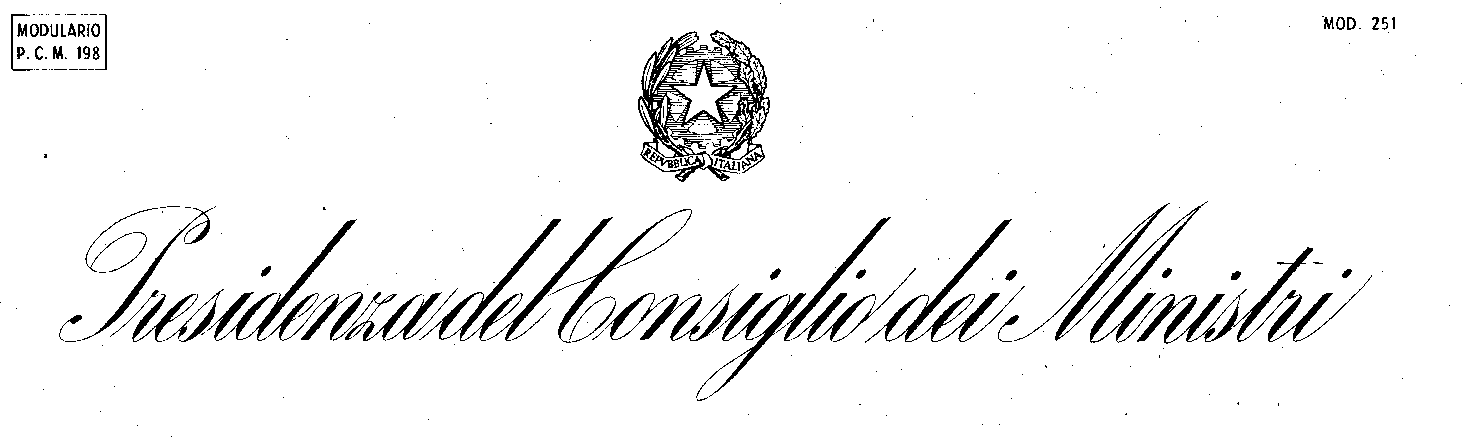 MODELLO 6AVVISO“#CONCILIAMO”DICHIARAZIONE SOSTITUTIVA DI ATTO DI NOTORIETÀResa in conformità dell’art. 47 del D.P.R. 445/2000Il/la sottoscritto/a____________________________ nato/a   ______________________  il ____________________________ residente a ____________________________ via ____________________________ n° ____________________________ C.F. |___|___|___|___|___|___|___|___|___|___|___|___|___|___|___|___|in qualitàdi legale rappresentante del soggetto proponente denominato________________________________________________________________________________con sede legale in___________________________________ Via __________________________________________C. F. |___|___|___|___|___|___|___|___|___|___|___|___|___|___|___| P. IVA: |___|___|___|___|___|___|___|___|___|___|___|DICHIARAai sensi dell’art. 47 del D.P.R. 445 del 28/12/2000, consapevole delle sanzioni penali nel caso di dichiarazioni mendaci e falsità negli atti, richiamate dall’art. 76 dello stesso D.P.R., ai fini dell’applicazione della ritenuta del 4% a titolo di acconto sulle Imposte dirette sul Reddito (ex art. 28, comma 2, del D.P.R. 29/09/1973, n. 600), che sull’importo del contributo concesso per l’iniziativa finanziata nell’ambito dell’Avviso “#CONCILIAMO” il/la __________________________________________ (barrare la casella che interessa):  è soggetto/a alla ritenuta del 4% (ex art. 28, comma 2, del D.P.R. 600/73) in quanto:_________________________________________________________________________________ (specificare tipologia del soggetto proponente) non è soggetto/alla ritenuta del 4% (ex art. 28, comma 2, del D.P.R. 600/73) in quanto:______________________________________________________________________________________ (specificare tipologia del soggetto proponente e causa di esclusione)Luogo e data_________________________Si allega copia di un documento d’identità idoneo al riscontro della firma e in corso di validità.Timbro e firma del legale rappresentante__________________________________